966380Auslauf schwenk- und ausziehbarArt. 966380 AusschreibungstextSchwenk- und ausziehbarer Auslauf L. 300 bis 470 mm. 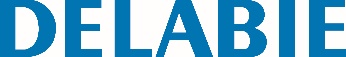 G 3/4. Messing verchromt. Verkalkungsarmer Strahlregler. Kann oberhalb oder unterhalb einer Wandarmatur montiert werden.